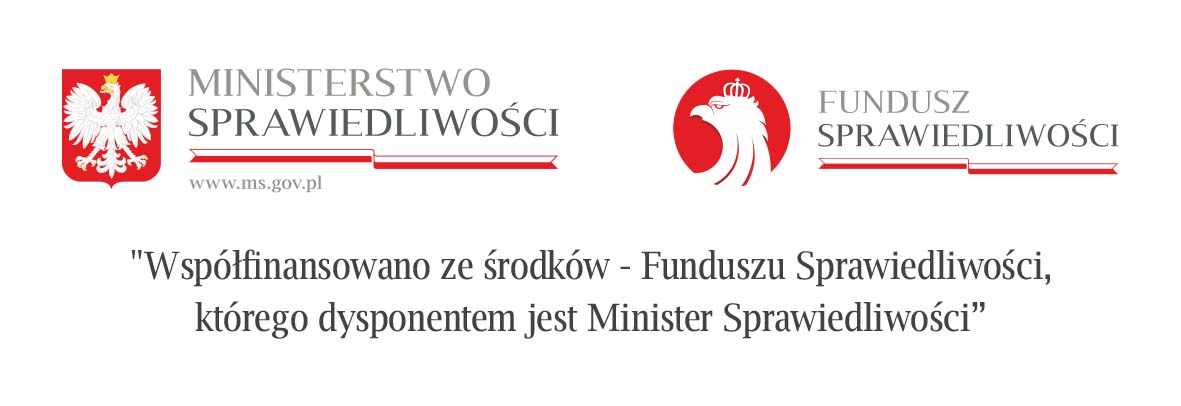 Kikół, dnia 17.09.2021 r.Zapytanie ofertowe z dnia 17.09.2021 r.Postępowanie o udzielenie zamówienia o wartości nieprzekraczającej kwoty 130 000 zł netto prowadzone jest bez stosowania ustawy  z dnia 11 września 2019 r. Prawo zamówień publicznych. Gmina Kikół zaprasza do złożenia ofertyZamawiający:Gmina Kikół, Plac Kościuszki 7, 87 -620 Kikół NIP 466-03-318-28Przedmiot zamówienia:Przedmiotem zamówienia jest nabycie wyposażenia i sprzętu ratownictwa w imieniu własnym na rzecz  Jednostki Karmelickiej Ochotniczej Straży Pożarnej w Trutowie w ramach środków Funduszu Pomocy Pokrzywdzonym oraz Pomocy Postpenitencjarnej – Funduszu Sprawiedliwości.Szczegóły zamówienia:-specjalistyczny lekki samochód kwatermistrzowski – 1 szt. Opis techniczny przedmiotu zamówienia stanowi załącznik nr 1 do zapytania ofertowego.3. Termin realizacji zamówienia: do 10. 12. 2021 r. 4. Termin i warunki płatności:						Rozliczenie za wykonaną dostawę nastąpi na podstawie faktury. Zamawiający zapłaci należność przelewem na rachunek bankowy wykonawcy w terminie do 14 dni, licząc od dnia złożenia u Zamawiającego faktury.5. Oświadczenia i dokumenty, jakie mają dostarczyć Wykonawcy:wypełniony i podpisany przez Wykonawcę formularz opisu technicznego przedmiotu zamówienia – Załącznik nr 1wypełniony i podpisany przez Wykonawcę formularz ofertowy wg załączonego wzoru formularza ofertowego – Załącznik nr 2parafowany wzór umowy - Załącznik nr 36. Kryterium wyboru oferty jest najniższa cena. 7. Termin miejsca i składania ofert: 24.09.2021 r. do godz. 14.00	Oferty należy składać w Urzędzie Gminy Kikół, Pl. Kościuszki 7, 87 – 620 Kikół, pok. 10 osobiście lub listownie zatytułowane: „Oferta na nabycie wyposażenia i sprzętu ratownictwa w imieniu własnym na rzecz  Jednostki Karmelickiej Ochotniczej Straży Pożarnej w Trutowie w ramach środków Funduszu Pomocy Pokrzywdzonym oraz Pomocy Postpenitencjarnej – Funduszu Sprawiedliwości”.8. Osoba upoważniona do kontaktu z wykonawcami: Agnieszka Wasilewska tel. (54) 289 46 70 wew. 289.  Opis sposobu przygotowania ofertya) oferta Wykonawcy na wykonanie przedmiotu zamówienia winna być sporządzona w I egzemplarzu, w formie pisemnej, w języku polskim, napisana na maszynie do pisania, komputerze albo ręcznie długopisem lub nieścieralnym atramentem;b) wszystkie załączniki powinny być napisane w sposób czytelny i trwały;c) każda poprawka w treści oferty winny być parafowane przez Oferenta;d) oferta cenowa musi zawierać nazwę i adres Wnioskodawcy oraz podpis; e) wzór oferty stanowi załącznik nr 2 do niniejszego zapytania ofertowego;f) oferta musi być złożona w dokładnie zamkniętej kopercie z dopiskiem „Oferta na nabycie wyposażenia i sprzętu ratownictwa w imieniu własnym na rzecz  Jednostki Karmelickiej Ochotniczej Straży Pożarnej w Trutowie w ramach środków Funduszu Pomocy Pokrzywdzonym oraz Pomocy Postpenitencjarnej – Funduszu Sprawiedliwości”.g) dokumenty załączone do oferty powinny mieć formę oryginału. Wszystkie strony załączników do oferty muszą być spięte (zszyte) w sposób zapobiegający zdekompletowania ich zawartości.11. Pozostałe informacjea) Złożenie ofert nie jest jednoznaczne z zawarciem umowy;b) Oferty, które nie spełniają wymagań określonych w zapytaniu ofertowym nie będą rozpatrywane;c) Zamawiający nie dopuszcza składania ofert częściowych. Zamawiający nie dopuszcza składania ofert wariantowych. Oferty częściowe lub wariantowe nie będą brane pod uwagę;zamawiający zastrzega sobie możliwość unieważnienia zapytania ofertowego na każdym etapie prowadzonego postępowania i nie wybrania żadnej z przedstawionych ofert bez podania przyczyny. W przypadku zaistnienia powyższych okoliczności Oferentom nie przysługuje żadne roszczenie w stosunku do zamawiającego;d) Informacja o wyborze najkorzystniejszej oferty zostanie zamieszczona na stronie internetowej http;//bip.kikol.pl;e) Po wyborze oferty zostanie zawarta umowa (Załącznik nr 2)Załączniki:Opis techniczny przedmiotu zamówienia – załącznik nr 1Formularz ofertowy - załącznik nr 2Wzór umowy – załącznik nr 3Informacja RODO- załącznik nr 4